REGISTER OF GOVERNOR INTERESTS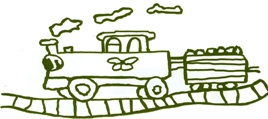 GRANGE VIEW CE FIRST SCHOOL, WIDDRINGTON Governors must declare any relevant business interests as well as the details of any other educational establishments they govern.  The register must also set out any relationships between governors and members of the school staff including spouses, partners and relatives.  It is important to address any perception of a conflict of interest by making clear where such potential personal or pecuniary interests might apply; this might be a conflict between personal interests and the interests of the school or County Council when dealing with outside organisations or individuals.Examples (potential conflicts):A governor whose spouse/partner is employed by the school – Should not take part in discussion regarding the school’s pay policy or any staffing matter that might impact on their partner.  Both direct and indirect decisions might impact on the salary range of senior staff e.g. increasing pupil numbers (PAN) or the age range (first to primary).  A governor on the management committee of a childcare provider or after school club who rent part of the school – Should not be party to discussion involving the use of the school or their charging policy. A governor who is a supplier of goods or services to the school – Should not take part in decisions regarding the letting of contracts for that type of goods or services or where a sub-contract relationship might exist.Examples (other declarations):Being a governor on another school or academyRelationship to staff membersThe register of governor interests must be reviewed and updated on an annual basis.Associate governors must be included on the register and it should be clear where they have voting rights.The school is required to maintain a similar register of staff interests that should also be reviewed annually – as specified in the NCC code of conduct. Staff had previously been included with the governor’s declarations but in light of the governing body register of interests being required to be published on the school web site, a separate register should be drawn up.  Staff governors will need to be included on both registers.  Name & CategoryAppointing BodyTerms of OfficeCommitteesOfficial responsibilityFinancial InterestNon-Financial InterestAttendance at Full FGB Meetings Last 12 monthsAttendance atCommittee 1Attendance atCommittee 2Mrs Linda BrettCo-opted GovernorGoverning BodyFrom 01/09/2019  Committee 1NoneNoneSpring 2020Aut 19Spring 2020Mr Michael GuyCo-opted GovernorGoverning Body05/07/2011 to 04/07/2019Committee 1Vice-Chair of GovernorsNoneNoneSpring 2020Aut 19Spring 19Aut 18Summer 18Spring 2018Autumn  2017Summer 2017 Spring 2017Autumn 2016Spring 2020Aut 19Summer 19Spring 19Aut 18Summer 18Spring 2018Autumn  2017Summer 2017 Spring 2017Autumn  2016Mrs L Chapman Staff GovSchool StaffJan 2020- 2024Committee 2NoneNoneSpring 2020Aut 19 Spring 2020Aut 19  Mrs Louise LaskeyHead TeacherBy virtue of position01/05/2011Committee 1/2Head teacherNoneSpring 2020Aut 19Summer 19Spring 19Aut 18Summer 18Spring 2018Apologies Aut 17Summer 2017 Spring 2017Autumn 2016 Spring 2020Aut 19Summer 19Spring 19Aut 18Summer 18Spring 2018Apologies Aut 17Summer 2017 Spring 2017Autumn  2016Spring 2020Aut 19Spring 19Aut 18Summer 18Spring 2018Apologies Aut 17Summer 2017 Spring 2017Autumn  2016Mrs Janet BewickFoundation GovernorDiocese of Hexham & Newcastle19/10/2006 to 31/12/2020Committee 2Chair of Committee 2NoneNoneSpring 2020Aut19 Summer 19Spring 19Aut 18Summer 18Spring 2018Autumn  2017Summer 2017 Spring 2017Autumn 2016Aut 19Summer 19Spring 19Summer 18Spring 2018Autumn  2017Summer 2017 Spring 2017Autumn  2016Rosie Alcock Parent GovernorGoverning Body1/4/2018Committee 2NoneNoneAut 19Summer 19Spring 19Summer 18Spring 2020Aut 19Summer 19Spring 19Aut 18Summer 18Rev Joanna Dobson Foundation Governor21/9/16 tCommittee 2None None Spring 2020Aut 18Summer 18Spring 2018Apologies Aut 17Apologies Summer 17 Spring 2017Autumn 2016Spring 2020Aut 19Spring 19Aut 18Apologies Sum 18Spring 2018Autumn  2017Apologies Sum 17 Spring 2017Apologies Aut 16Mrs Pat TreanorCo-opted GovernorGoverning Body1/1/2016-31/12/2019Committee 1Chair of GovernorsChair of Committee 1None None Spring 2020- apologyAut 19Summer 19Spring 19Aut 18Summer 18Spring 2018Autumn  2017Summer 2017 Spring 2017Autumn 2016 Spring 2020Aut 19Summer 19Spring 19Aut 18Summer 18Spring 2018Autumn  2017Summer 2017 Spring 2017Autumn  2016Aut 19Spring 19Summer 18Spring 2018Autumn  2017Rebecca Griffin Co-optedAssociate Gov-1/3/2018Governing BodySummer 2018Committee 1Vice Chair NoneNone Spring 2020Aut 19Summer 19Spring 19Aut 18Summer 18 Spring 2020Aut 19Summer 19Spring 19Aut 18Summer 18 Mrs Paula BrownNon Voting ClerkLocal Authority01/11/2011NoneNoneSpring 2020Aut 19Summer 19Spring 19Aut 18Summer 18Spring 2018Autumn  2017Summer 2017 Spring 2017Autumn 2016 PREVIOUS GOVS in last 12 months George LaidlerPaul ForsterRuth SkinnerGemma BorleyLA Gov Parent GovStaff GovCo-opted GovJuly 2018Sept 2019Dec 2019Dec 2019Committee 1Committee 1Committee 2Committee 2